ป่าเบญจพรรณ หรือป่าผสมผลัดใบ 	ป่าเบญจพรรณ หรือป่าผสมผลัดใบ เป็นป่าที่มีพรรณไม้เด่น 5 ชนิด ตามความหมายของคำว่า “เบญจะ” คือ ห้า ได้แก่ ไม้สัก มะค่า แดง ประดู่ และชิงชัน พบป่าชนิดนี้ในบริเวณที่มีฤดูกาลแบ่งแยกชัดเจน มีช่วงแห้งแล้งยาวนานเกินกว่า 3 เดือน ปริมาณน้ำฝนเฉลี่ยอยู่ในช่วง 1,200-1,400 มิลลิเมตรต่อปี ที่ระดับความสูงตั้งแต่ 50-800 เมตรเหนือระดับน้ำทะเล ต้นไม้เกือบทั้งหมดในป่าเบญจพรรณจะผลัดใบในฤดูแล้ง โดยเฉพาะตั้งแต่ปลายเดือนมกราคมถึงเมษายน ป่าเบญจพรรณในประเทศไทย แบ่งออกเป็น 2 กลุ่ม คือ ป่าเบญจพรรณที่มีไม้สักเป็นไม้เด่น ขึ้นคละกับไม้ที่มีคุณค่าทางเศรษฐกิจหลายชนิด อาทิ ประดู่ ชิงชัน มะค่าโมง แดง ไผ่ไร่ ไผ่ซางดอย และไผ่หก ส่วนอีกลักษณะหนึ่ง คือ ป่าเบญจพรรณที่ไม่มีไม้สัก มีพรรณไม้เด่นขนิดอื่นขึ้นแทน เช่น สมอพิเภก เปล้าหลวง และส้าน เป็นต้น
          สังคมป่าเบญจพรรณมีไม้ยืนต้นกระจายอยู่ห่าง ๆ กัน แสงตกถึงพื้นได้มาก มีพืชตระกูลหญ้าอยู่หลายชนิด ฤดูแล้งมักเกิดไฟป่าขึ้นช่วยเผาเศษซากใบไม้แห้งที่สะสมบนพื้นป่า อีกทั้งไฟยังช่วยกระตุ้นให้เมล็ดไม้หลายชนิดงอกงามดี โดยเฉพาะเมล็ดไม้สัก มะค่า และแดง ป่าชนิดนี้มีความเหมาะสมต่อการดำรงชีวิตของสัตว์ป่า เพราะไม่รกทึบเกินไปและมีพืชอาหารมาก จึงดึงดูดนก แมลง และสัตว์กินพืชต่าง ๆ เข้ามาอาศัย เขตรักษาพันธุ์สัตว์ป่าห้วยขาแข้งมีป่าเบญจพรรณที่สมบูรณ์ที่สุดผืนหนึ่งอยู่กว่า 7 แสนไร่ พบว่าเป็นแหล่งอาศัยสุดท้ายของ นกยูง พญาแร้ง และควายป่าในประเทศไทย
ขาแกะ 
กล้วยไม้ที่ชอบขึ้นตามป่าเบญจพรรณชนิดหนึ่ง มีกลิ่นหอมและดอกเป็นช่อสวยงาม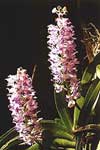 